Урок чтения и развития речи «Составление и чтение слогов ау, уа»,1 класс ГКС(К) ОУ «Специальная (коррекционная) общеобразовательная школа-интернат № 10 VIII вида» с. Александровское, Ставропольский крайучитель начальных классов высшей квалификационной категорииСидельникова Татьяна БорисовнаТема: Составление и чтение слогов ау, уа»Цель:- формировать умение правильно читать слоги ау,уа, составлять простые предложения, отвечать на вопросы;- коррекция внимания, зрительного восприятия, мышления, устной речи;- воспитывать учебную мотивацию, прививать любовь к родной природе.Тип урока: комплексное применение знаний и умений. Оборудование: учебник «Букварь», В.В.Воронкова, И.В.Коломыткина, Москва, «Просвещение», 2012г., наглядный и раздаточный материал «Лесные истории», азбука «От А до Я», слоговые таблицы, разрезная касса букв.Ход урока.Картинка «Найти 5 отличий» http://go.mail.ru/search_imagesФиз.минутка 1 http://tmndetsady.ru/Физ. минутка 2 http://www.detsadclub.ru/коррекция вниманияI.Организационный момент.- внимательно рассмотрите две картинки. Назовите все отличия.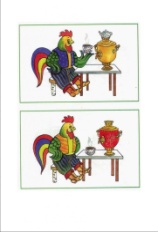 коррекция зрительного восприятиякоррекция мыслительной деятельностикоррекция мыслительной деятельностиII.Актуализация знаний и умений.1. Работа с буквой и звуком а.- какую букву вы узнали? - найдите букву Аа в кассе букв. Поставьте буквы на наборное полотно;- назовите предмет, в названии которого первый звук а (азбука «От А до Я»)- сколько слов произнесли? (одно слово). Обозначьте это слово.- где слышите звук а? (в начале слова). Укажите звук а на схеме.- сколько слогов в этом слове?( в этом слове два слога). Обозначьте слоги на схеме.2. Работа с буквой и звуком у.- какую букву вы увидели?- найдите букву Уу в кассе букв. Поставьте буквы на наборное полотно;- игра «Колечко, колечко, подскажи словечко».(учитель держит в руках колечко, проводит руками по сложенным ладошкам обучающихся, воспитанников. Кому попадает колечко, должен назвать слово, в котором первая буква у. Кто назовет больше слов, тот победитель игры)коррекция общей моторикиIII. Физ. минутка 1Дружно по лесу гуляем (шаги на месте) И листочки собираем (наклоны вперед)Собирать их каждый радПросто чудный листопад! (прыжки на месте, с хлопками в ладоши)коррекция мыслительной деятельностикоррекция интонационной стороны речиIV. Работа по теме урока.Чтение слогов по слоговым таблицам.а……….у                                  у……….а  а…..у                                          у…..а    ау                                                 уаСоставление слогов.- на наборном полотне составить слог ау, прочитать получившийся слог;- на наборном полотне составить слог уа, прочитать получившийся слог.     3. Чтение слогов ау, уа по букварю.     4. Работа по картинке «В лесу»:- кто на картинке?- придумайте имя девочки на букву а;- как вы думаете, что случилось с Аней?- давайте вспомним правила поведения в лесу, в парке.(нужно быть рядом со взрослыми, нельзя громко кричать, ломать деревья, рвать цветы. В лесу мы любуемся красотой природы)5. Чтение предложений Ау! Ау! под картинкой.коррекция общей моторикиV. Физ. минутка 2Меж еловых мягких лапДождик тихо кап, кап, кап!(Дети поочередно то поднимают, то опускают руки перед собой ладонями вверх)Где сучок давно засох,Вырос серый мох, мох, мох!(Дети медленно приседают с опущенными, прижатыми к корпусу руками. Кисти рук слегка отведены в стороны, ладонями «смотрят» вниз)Где листок к листку прилип,Появился гриб, гриб, гриб!(Дети медленно поднимаются, держась руками за голову, как за шляпку)Кто нашел его, друзья?(Дети стоят прямо, пожимая плечами)Это я, это я, это я!(Дети прижимают руки к груди, утвердительно кивая головой.)В небе жаворонок пел.(Дети выполняют маховые движения руками. Вращают кистями поднятых рук)Порезвился в вышине,Спрятал песенку в траве.(Слегка помахивая руками, опускают их через стороны вниз)Тот, кто песенку найдет,(Дети приседают, руками обхватывают колени)Будет весел целый год.(Дети стоя весело хлопают в ладоши)коррекция мышленияVI. Игра «Собираем грибы»К иллюстрации «В лесу» (наглядный и раздаточный материал «Лесные истории») прикреплены шаблоны грибов, с обратной стороны которых написаны слоги: ау, уа. - Ребята, какие грибы вы будите собирать? (съедобные: подберезовик, подосиновик, белый гриб)- Соберите грибы на полянке. Прочитайте слог и положите гриб в корзину.VI Рефлексия.- чему учились на уроке?- что понравилось?VII. Итог урока.